第三单元达标测试卷一、填一填。(5题4分，其余每空1分，共31分)1．看图写数。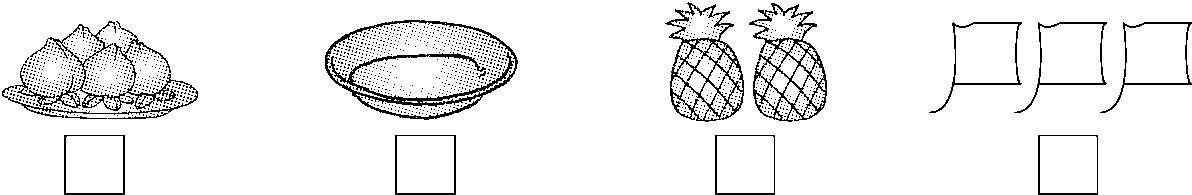 2．花儿香香。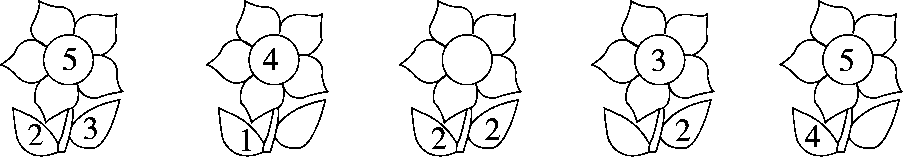 3．按顺序填数。4．在里填上“＋”或“－”。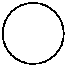 3  2＝5	4  1＝3	2  2＝43  0＝3	2  1＝1	4  1＝55．把下面各数从小到大排列：　　　　<<<<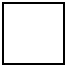 6．在里填上“>”“<”或“＝”。4  3	5  2	0  1	3＋1  45  5	3  1	2  4	5－1  3二、比一比，填一填，画一画。(1，2题每题3分，其余每题6分，共24分)1.　　　2.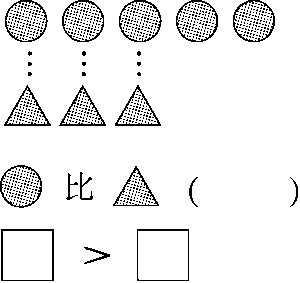 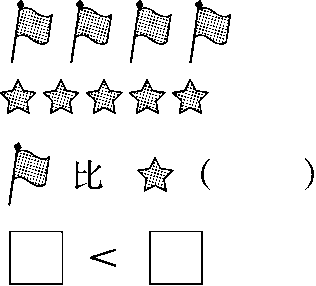 3.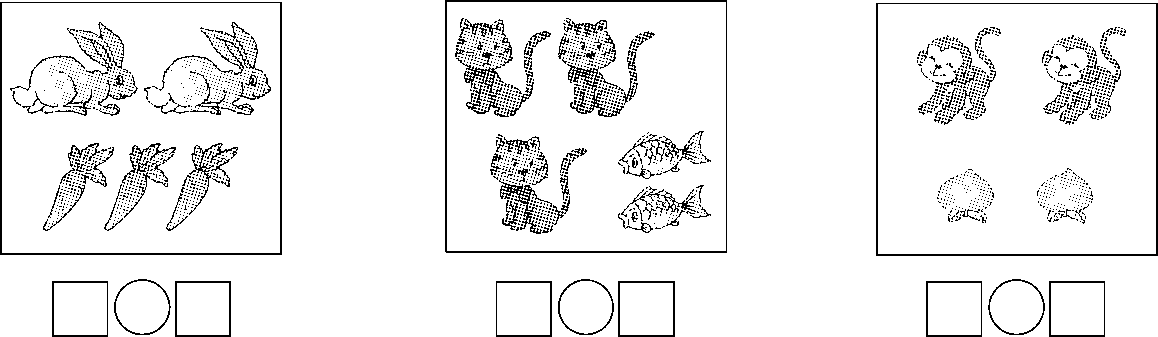 4．○○○____________　　3＋＝5△____________  1＋＝45．(1)画△与☆同样多。　　(2)画□比△多1个。☆　☆　☆　　　　			　△　△　△　△________________________________________________三、看谁先到家。(9分)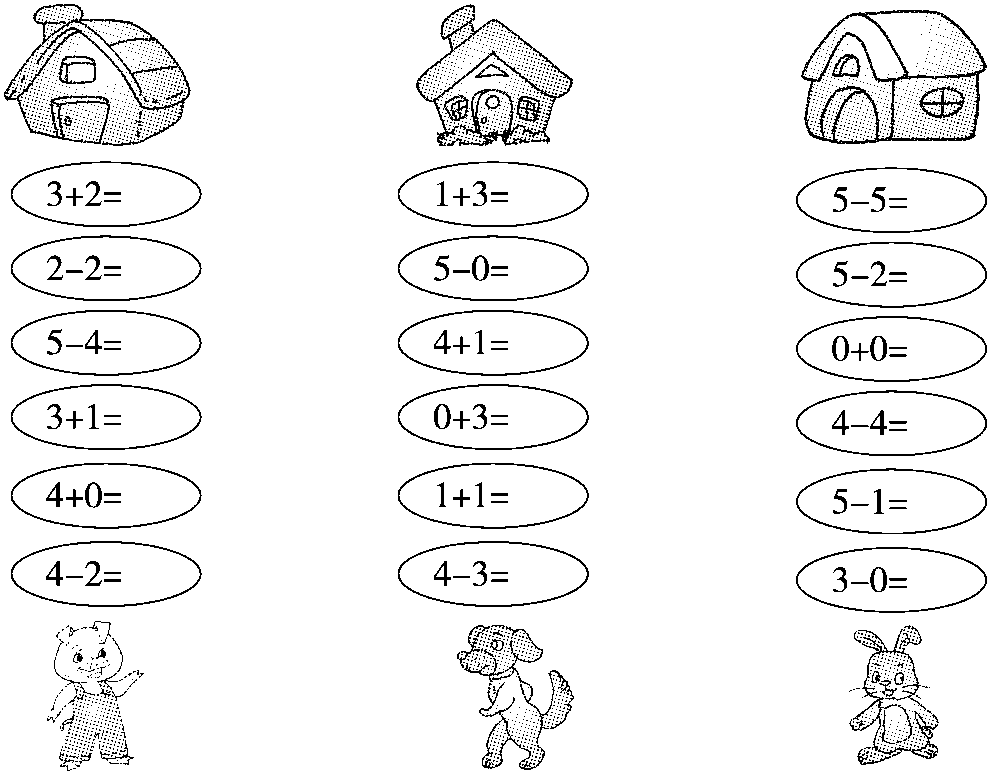 四、数一数，做一做。(每题2分，共6分)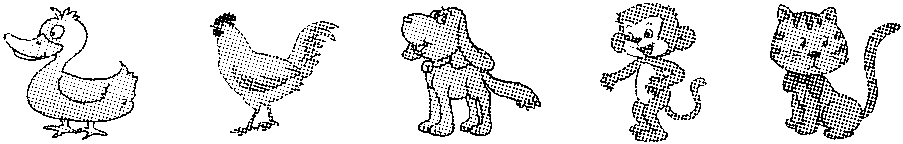 1．一共有(　　)只小动物，从小鸭这边数，排第(　　)。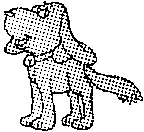 2．从小猫这边数，小猴排第(　　)，小鸭排第(　　)。3．把小猴左边的3只小动物圈起来，在从左数第5只小动物下面画△。五、在里写出得数是5的算式。(4分)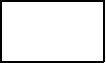 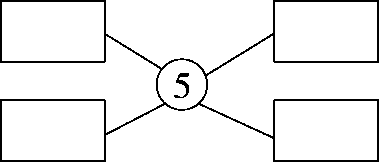 六、在正确答案下面的括号里画“√”。(每题2分，共4分)1.<4，里可以填几？2．3<，里可以填几？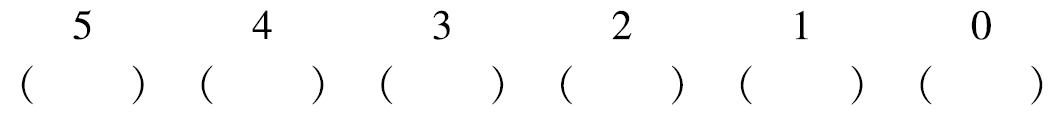 七、它们都分得3个草莓，谁剩得多？在下面画“√”。(2分)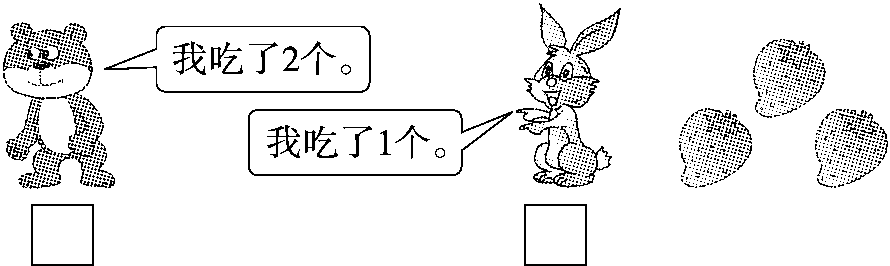 八、看图列式计算。(每题2分，共12分)1.　　　　　2.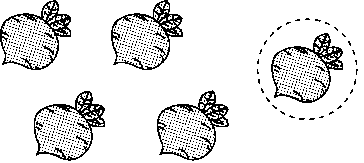 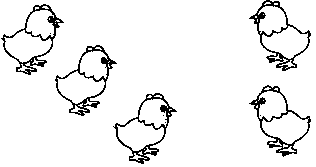 ＝(个)　　　　　　　　＝(只)3.　　　  4.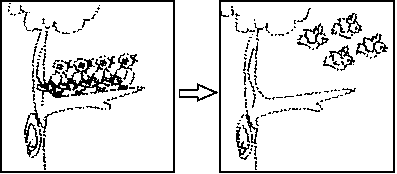 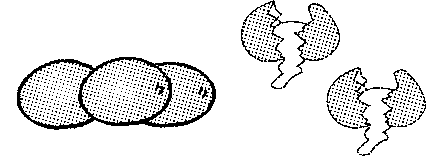 　＝(只)　　　　　　　　＝(个)5.　　 6.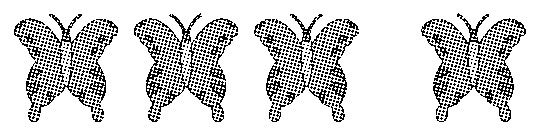 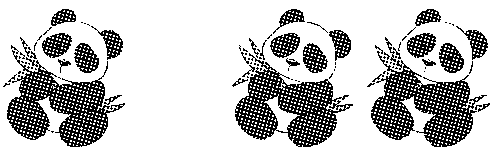 　＝(只)　　　　　　＝(只)九、解决问题。(1题3分，2题5分，共8分)1．(变式题)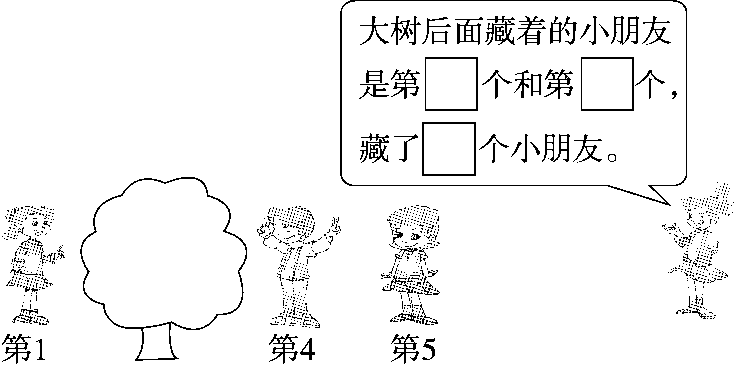 2．把5个萝卜分给两只小兔。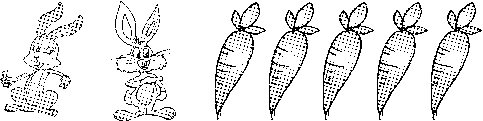 (1)每只小兔能分得同样多的萝卜吗？圈出正确答案。能　　不能(2)如果让你来分，你会怎样分？答案一、1．5　0　2　3　2．3　4　1　13．0　1　4　3　14．＋　－　＋　＋(或－)　－　＋5．0　1　2　4　56．>　>　<　＝　＝　>　<　>二、1.多　5＞3　2.少　4＜53．2<3　3>2　2＝24．○○　2　　　△△△　35．(1)△△△		(2)□□□□□三、5　0　1　4　4　24　5　5　3　2　10　3　0　0　4　3四、1．5　3　2．2　5　3．略。五、 2＋3　3＋2　1＋4　5－0(答案不唯一)六、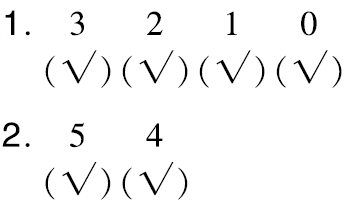 七、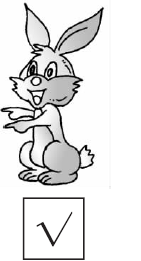 八、1.5－1＝4　2.3＋2＝53．4－4＝0　4.5－2＝35．3＋1＝4　6.1＋2＝3九、1.2　3　22．(1)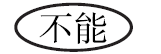 (2)1　2　3　44　3　2　123542第一只小兔第二只小兔